       君安检测2020校园招聘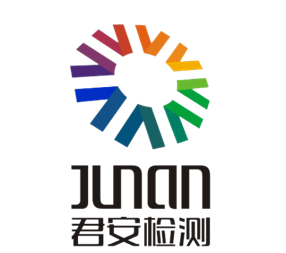 招聘流程1）将简历以“岗位-姓名-学校”的方式命名，发送至hr@jiance.cc ；2）在指定时间内参加面试流程，具体时间地点另行通知；3）面试通过，发放offer，签订三方协议。1、公司简介浙江君安检测技术有限公司是经国家技术质量监督局认定（CMA计量认证）的第三方权威、公正甲级检测机构，专注于为客户提供放射卫生检测与评价一站式技术服务。 自2012年成立以来，已陆续为上千家医疗机构及企事业单位进行了放射卫生检测评价一站式技术服务，完成近万台射线装置及近万间放射机房的检测，完成两千多个放射职业病危害评价项目，承接项目数量位居前列，在业界享有较高的知名度和美誉度。公司专业技术力量雄厚，已具备200个放射检测项目的检测能力，基本涵盖了放射卫生领域全部的检测项目，能为全国各企事业单位、医疗机构提供以下技术服务工作：1、放射装置质量控制检测2、放射工作场所防护检测3、放射工作人员个人剂量监测4、建设项目职业病危害放射防护预评价（甲级）5、建设项目职业病危害控制效果放射防护评价（甲级）6、辐射环境影响评价7、《放射诊疗许可证》及《辐射安全许可证》办理及相关咨询服务8、放射机房布局设计，辐射防护设计、施工等咨询服务2、职位简介说明：所有岗位均招收全职员工和实习生。3、薪资福利1）双休，工作时间8:30-17:30，法定节假日齐全；2）薪资结构：底薪+绩效+提成+年终+五险一金（部分岗位提供六险）；3）良好的工作环境，轻松愉悦的工作氛围，活泼有趣的小伙伴；4）提供丰富的员工活动，实行员工关怀制度，宿舍、生日慰问、健康体检、节日福利、旅游等；5）工作良好并且有个人意愿，公司愿意提供更多的岗位选择和个人发展。将简历以“岗位-姓名-学校”的方式命名，发送至 hr@jiance.cc地址：杭州市西湖区西溪国际A座401室Email：hr@jiance.cchttp://www.jiance.cc岗位人数学历薪酬范围岗位要求（2018届/2019届毕业生或2020届实习均可）放射检测评价工程师5本科/硕士5000~8000工作职责：1、医疗机构及企业的放射工作场所辐射防护检测；2、医用射线装置设备性能质量控制检测；3、检测数据处理，检测报告编制；4、放射诊疗建设项目职业病危害放射防护评价；5、核技术应用项目环境影响评价招聘要求：核技术（核工程）、辐射防护、卫生检疫、安全工程等相关专业优先；思路清晰，有较强学习和沟通能力；能适应出差。发展路线：技术专家路线 / 管理路线销售工程师（浙江、江苏、安徽、广西、海南、河南、四川、成都、福建、江西等）15本科年薪10~20万所有区域销售工程师需在杭州接受2-3个月培训工作职责：1、跟踪区域内放射类设备（如CT、DR、直线加速器等）的新增、改造信息，促成职业病评价、辐射环评、防辐射工程建设等项目的合作；2、定期跟进客户，跟踪需求和订单，进行客户二次开发；3、负责项目合同的签定，跟进并推动完成相关项目；4、完成项目招投标工作；5、完成回款工作。招聘要求：1、有强烈学习意愿，和团队协作精神，有良好服务意识；2、能适应出差；3、沟通良好，主动性强。发展路线：销售工程师区域主管大区经理市场专员 2本科4000-8000工作职责：1、通过各种渠道收集客户信息，并且进行电话沟通，确认信息了解商机；2、对搜集到的区域信息进行分析，进行市场分析；3、跟进意向客户，进行促单工作，执行合同，跟进后续跟进工作；4、公司网站、公众号等平台的维护。岗位要求：1、大专及以上学历，专业不限，工作经验不限；2、具有发散性性思维，具有良好信息搜集技能，能熟练使用Office系列软件；3、良好的沟通能力，良好学习能力和强烈学习意愿。